     20 ноября 2019 года в детском саду прошла встреча молодых педагогов  городского методического объединения «Школа молодого педагога». Воспитатели подготовительной к школе группы Евгения Игоревна и Ирина Юрьевна представляли коллегам опыт работы по внедрению методики Воскобовича В.В. (Коврограф «Ларчик»). На заседании присутствовало 30 молодых педагогов города и руководитель городского методического объединения Светлана Михайловна (заведующий ДОУ № 22).     Для педагогов представлена теория и практические игры, встреча прошла легко и непринужденна, коллеги получили определенный опыт и знания, который в последующем будут использовать со своими детьми.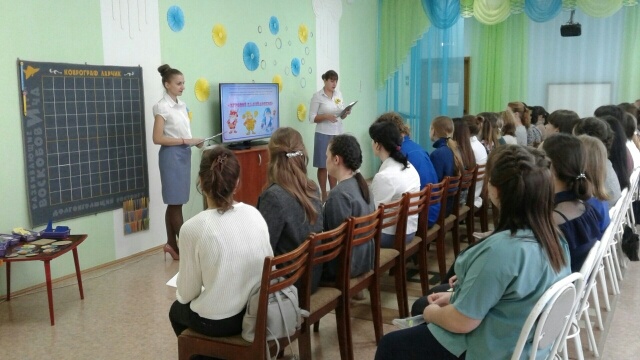 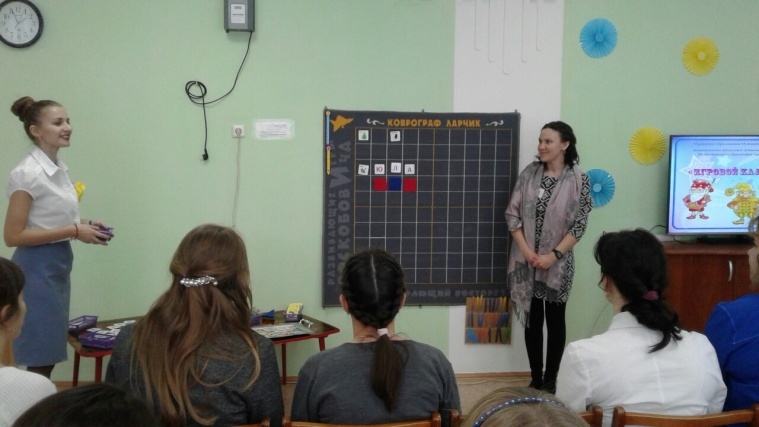 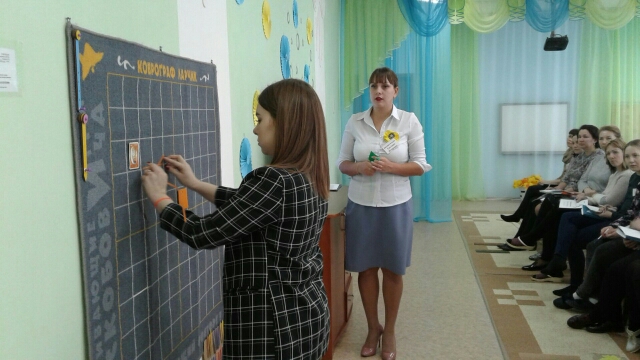 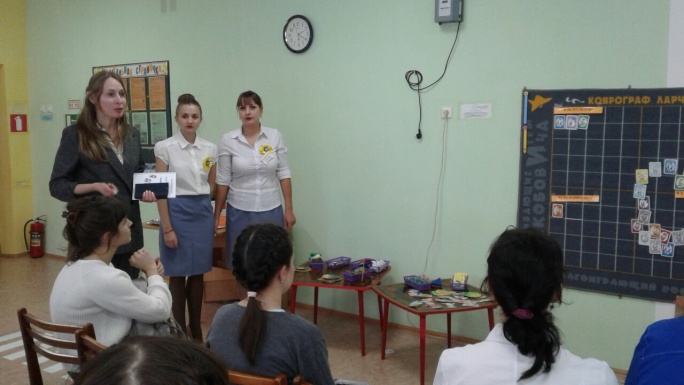 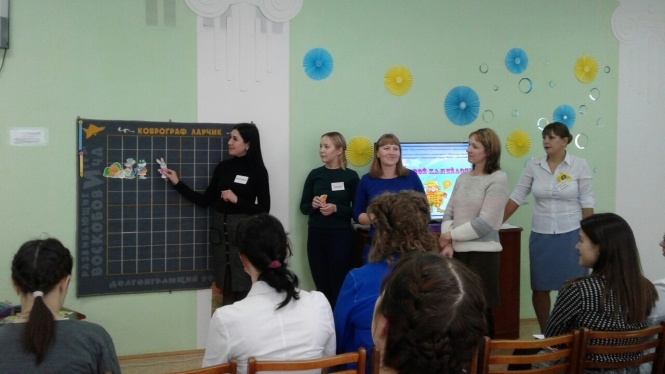 Тема: «Реализация игровой технологии интеллектуально – творческого развития детей дошкольного возраста в соответствии с ФГОС ДО (Коврограф «Ларчик» В.В.Воскобовича)»(представление педагогического опыта по использованию технологии  В.Воскобовича в рамках работы городского методического объединения «Школа молодого педагога»)Добрый день уважаемые коллеги. Мы рады приветствовать Вас на заседании городского методического объединения «Школа молодого педагога», которое проходит в нашем детском саду. Сегодня мы расскажем Вам о том, как мы используем в своей работе методику В.В.Воскобовича для всестороннего развития детей дошкольного возраста.Итак, не много истории… Вячеслав Вадимович Воскобович, родился в Запорожье, по специальности инженер-физик. В педагогику его «привели» собственные дети, сыновья. Он задумался об их развитии, да так крепко, что в конце концов это стало делом всей его жизни. Начало 90-х – это время поиска чего-то нового и альтернативного, было очень проблематично приобрести детские игры для развития логики, памяти, мышления. Вячеслав Вадимович самостоятельно разработал серию развивающих игр и успешно апробировал ее. В дальнейшем была составлена целая обучающая методика Воскобовича направленная на всесторонне развитие ребенка. В настоящий момент это ООО «Развивающие игры Воскобовича» — единственный производитель игр и пособий автора.Первые игры Воскобовича появились в начале 90-х. "Геоконт", "Игровой квадрат" (сейчас это "Квадрат Воскобовича"), "Складушки", "Цветовые часы" сразу привлекли к себе внимание. С каждым годом их становилось все больше - "Прозрачный квадрат", "Прозрачная цифра", "Домино", "Планета умножения", серия "Чудо-головоломки", "Математические корзинки". Появились и первые методические сказки. Практика Воскобовича быстро вышла за рамки семьи. Технология Воскобовича запатентована. Уникальность играм с кубиками, фигурками и шнурками придается сказочное сопровождение. Причем не существует готовых текстов, который педагог зачитывает детям. Есть рекомендации, как при помощи волшебных животных и гномиков сложить сюжет, который заинтересует малыша и мотивирует к поиску новой информации. Пожалуй это единственная методика на постсоветском пространстве, которая опирается на детскую фантазию. Сейчас методика Воскобовича предполагает использование развивающей предметно – пространственной среды («Фиолетовый лес», «Коврограф Ларчик»). Основных игр насчитывается около 50, а приложений к ним – более 200. На данный момент у запатентованной методики Воскобовича обширная игровая аза. Все игры делятся на 3 блока: универсальные, предметные, конструктивные. Тьюторский центр проводит конференции и вебинары по знакомству с играми Воскобовича, издаются методические пособия для педагогов и родителей.       Воскобович Вячеслав Вадимович признан одним из первых авторов многофункциональных и креативных развивающих игр, которые в игровой форме формируют творческий потенциал ребенка, развивают его сенсорику и психические процессы, а также предлагают ребёнку увлекательное путешествие с приключениями в мир обучающих сказок.Вячеслав Вадимович не раз упоминал то, что его главный страх в том, чтобы создать не интересную для ребенка игру. То есть такую, которая будет собираться-разбираться 2-3 раза и убираться в дальний шкаф. Поэтому игры Воскобовича для дошкольников максимально многофункциональны, могут быть использованы постоянно.Достоинства игрушек:разработаны не для преувеличения дохода, а для развития детей по личным интересам каждого из них;максимально популярны игры Воскобовича в детском саду, каждая из них рассчитана на возраст от 2 до 7 лет (игры растут вместе с малышом);многофункциональность, одновременное всестороннее развитие;родитель или любой взрослый становится не наставником, а партнером ребенка (важнейший акцент именно на этом способе взаимодействия между взрослым и ребенком);огромный разброс сложности и вариаций занятий для каждой игры.К каждой игре прилагается подробная инструкция, которая поможет сориентироваться, но важно учитывать особенности характера и поведения каждого малыша.Развивающие игры Воскобовича – это особенная, самобытная, творческая и очень добрая методика. В основу игр заложены три основных принципы – интерес, познание, творчество. Это не просто игры – это сказки, интриги, приключения, забавные персонажи, которые побуждают малыша к мышлению и творчеству.
Детки, которые развиваются по методике Воскобовича, отлично подготовлены к школе. Они умеют ориентироваться на плоскости, читать, считать, логически мыслить.Главная отличительная особенность игр – образность и универсальность. Игра интригует, мобилизует внимание малыша, его интерес, втягивая ребенка в процесс решения. Малыш образно попадает в ситуацию, последовательно анализирует свои действия, поставленные задания, осознает цели и находит варианты решения. Сегодня в детских учреждениях для всестороннего и творческого развития детей широко используется педагогами популярная методика Воскобовича. Дети, которые развиваются по данной методике, начинают рано читать, быстро выполняют различные математические операции, умеют логически мыслить и выполнять творческие задания. Также им легко дается обучение в начальной школе. Они обладают прекрасной памятью и могут долго концентрировать внимание. Один из принципов методики Воскобовича – интересные сказки. Каждую развивающую игру Воскобовича сопровождает увлекательная сказка, которая помогает ребенку быстрее запомнить цифры, буквы или формы. В сюжете сказки малыш помогает героям, выполняя различные задания и упражнения. *Вторым принципом методики Воскобовича является игра с пользой. Развивающие игры автора достаточно многофункциональны. В игровой форме можно обучаться чтению или счету, параллельно развивая логику, мышление, память и другие психологические процессы. Таким образом, ценность игры заключается в ее способности всесторонне развивать и обучать малыша.* Третий принцип авторской методики Воскобовича заключается в развитие у ребенка творческого начала. Игры и сказки Воскобовича помогают развивать воображение, фантазию и творческий потенциал. Выполнение нетрадиционных заданий различного уровня сложности способствует формированию раннего креативного мышления у детей.Сегодня, когда информация подается нашим детям буквально в «готовом» виде, крайне важно, чтобы еще в юном возрасте создать условия для того, чтобы электроника (ТВ, планшеты, телефоны, приставки) не стали для ребенка любимым источником знаний. Развивающие игры Воскобовича для дошкольников станут в этом отличными помощниками.В нашем детском саду активно используем методику Воскобовича, а именно развивающее пособие  Коврограф Ларчик – это настоящая кладезь потрясающих игр. Сотни заданий и вариантов игры – и все это в одном Ларчике! Ребенок узнает о цифрах, буквах, цветах, попрактикуется в речи, пофантазирует и замечательно проведет время в гостях у сказочных героев. В наборе коврик со специальными отметками, цветные веревочки, разноцветные квадраты, необычные буквы (карточки), необычные цифры-карточки, карманы, липучки, зажимы, цветные кружки-отметки, стрелочки, кассы, 60 букв и цифр, карточки для игры, гномы. Ребенок гармонично развивается в соответствии со стандартом дошкольного образования по всем 5 направлениям развития. Начиная с раннего возраста дети нашего детского сада знакомятся с коврографами, учатся действовать с ними (видеоряд).Остановимся на играх ,которые можно использовать начиная с младшего дошкольного возраста и усложнять до подготовительной к школе группы. Образовательная область «Познавательное развитие»Игра «Найди домик к каждому Гномику»Программное содержание: развитие зрительно-пространственного восприятия, обучение способам измерения предметов, с помощью условной мерки ,сенсорное развитие, учить пользоваться условной меркой,  развивать внимание, зрительную память, мелкую моторику рук, воспитывать усидчивость, умение слушать, понимать учебную задачу и выполнять ее самостоятельноВариант 1 для детей младшего дошкольного возраста:Дети, с помощью цветных дорожек находят путь к домикам Гномиков в соответствии с цветом.Вариант 2 для детей старшего дошкольного возраста:Дети, находят путь к домикам Гномиков, следуя инструкции педагога, отсчитывая клетки, ориентируясь в направлении «вправо», «влево», «вверх», «вниз»Образовательная область «Речевое развитие»Игра «Веселые буквы»Программное содержание: развитие устной и письменной речи детей, закрепление названия звуков и букв, развитие зрительной памяти, обогащение словарного запаса, работа над звуковой культурой речи ребенка.,  ранняя грамотность.Вариант 1 для детей младшего дошкольного возраста:Педагог показывает детям картинку с изображением предмета и рядом показывает букву, на которую начинается это слово (например: арбуз – буква А), постепенно дети запоминают картинки, звуки и буквы, и уже сами могут найти к букве картинку.Вариант 2 для детей старшего дошкольного возраста:Дети составляют буквенный анализ слова, составляют слоги, слова, предложения.Образовательная область «Художественно-эстетическое развитие»  Игра «Заборчики»Программное содержание: развитие творческого мышления ребенка, закрепление цветовой гаммы.Вариант 1 для детей младшего дошкольного возраста:Педагог предлагает детям построить заборчики, для домиков животных используя определенные цвета (например: для Лягушки – зеленый, для Лисички - оранжевый)Вариант 2 для детей старшего дошкольного возраста:Дети самостоятельно составляют заборчики для домиков животных, составляют различные цветовые вариации.Образовательная область  «Физическое развитие»Игра «Какой по порядку?»         Программное содержание: закрепление порядкового счета, знакомство с понятием «между», «перед», «за», «над», развитие мелкой моторики пальцев рук.        Вариант 1 для детей младшего дошкольного возраста:Детям предлагается вспомнить имена Гномиков, повторить их цвета, поставить в ряд, в соответствии с указаниями педагога. Гном Кохле стоит первым, Охле – вторым.        Вариант 2 для детей старшего дошкольного возраста:Детям предлагается по порядку расставить Гномиков, проговаривая какой по счету, используя слова «между», «перед», «за».Образовательная область  «Социально - коммуникативное развитие»Игра «Сказка начинается…»         Программное содержание: способствовать взаимодействия детского коллектива, посредством обыгрывания ролей, формирование межличностных, дружеских, партнерских взаимоотношений, обучение детей взаимодействию друг с другом и взрослыми в процессе совместной деятельности, развитие познавательной активности.         Вариант 1 для детей младшего дошкольного возраста:Дети выбирают персонажей сказки, звукоподражают им, показывают совместную сказку со взрослым в соответствии с возрастом.        Вариант 2 для детей старшего дошкольного возраста:Дети самостоятельно показывают сказки, учатся взаимодействовать в мини группах, распределяют роли, составляют «винегрет» из сказок.Уникальные особенности игрового комплекса «Коврограф Ларчик» помогают детям:научиться читать,различать цвета, формы и размеры,освоить навыки математического счёта,развить логику,развить мелкую моторику,научиться писать графические диктанты,освоить конструирование,развить пространственное мышление,развить фантазию и творческое мышление,развить слуховое и зрительное внимание, память,усвоить правила взаимоотношения детей и взрослых,разнообразить физические упражнения. «Коврограф» подобен волшебному ларцу, в котором содержатся неограниченные возможности для развития творческого потенциала детей и взрослых.Рекомендации разработаны педагогами со всей России и дают возможность расширить использование игрового комплекса.  Набор «Коврограф Ларчик» может использоваться для детей с ограниченными возможностями здоровья. Надеемся, что сегодня Вы с пользой провели время, получили новые знания, либо закрепили уже знакомый материал, поиграли и в дальнейшем внедрите данные игры в работе со своими детьми.ВОПРОСЫРефлексия «Хоровод Гномиков»	20 ноября 2019 годавоспитатели Фучкина Е.И. 1КК, Тарасова И.Ю. 1КК